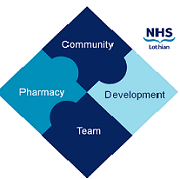 COMMUNITY PHARMACY DEVELOPMENT TEAM WEEKLY UPDATE Wed 26th July 2023 We hope that you will take some time to read the information below and share with the whole team.  Dawn and Fiona  
https://www.communitypharmacy.scot.nhs.uk/nhs-boards/nhs-lothian/  Twitter: @nhslcommpharm  
MSAN for Atomoxetine  - Just in case you haven't seen this already, please ensure all staff including Relief and Locum staff are aware of the shortage of Atemoxetine 40mg and 60mg capsules which is expected to last until September 2023 (see attached for further info).elms2 Continence Care System - Good news!  The recent technical issues with this system have now been resolved, so you should now see prescriptions in date order, and your shared mailbox should always be notified when a urology prescription is received into elms2 for your pharmacy to dispense.  If you experience any ongoing technical issues, please contact Edinburgh Council at elms2@edinburgh.gov.uk.  Don't forget to ensure all your team have access to elms2; if not, please find info on how to apply here:  https://www.communitypharmacy.scot.nhs.uk/nhs-boards/nhs-lothian/continence-care/  Disulfiram shortage - Attached is an update from Paul Maguiness about the current disulfiram shortage and what you should do if you are unable to source the licensed product.MCN Diabetes Webinars - Please see attached programme of forthcoming webinars available.Non-Nurse Independent Prescribers - due to a recent IT upgrade within GP practices, you may start to see barcoded GP10s for non-nurse IPs prescribed under their own name instead of under a GP's name and then their own stamp.  Just dispense these as you would any other GP10 script - no need to return to practices.RefHelp videos - The 5-10 minute 'bite size' RefBites learning videos are being launched, starting with Cardiac Rehabilitation. Please see attached document for more information.We hope that you are all keeping well. Please get in touch with us if there is anything you would like to see more information on or if you have any questions.The Community Pharmacy Development TeamRoyal Edinburgh Hospital  